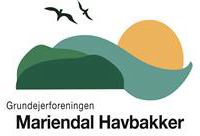 GENERALFORSAMLINGfredag den 1. juni 2018 kl. 19.30Malling Sognegård, Kirkevej 3, MallingValg af dirigentFormandens beretning om foreningens virksomhed i det forløbne årGodkendelse af det reviderede regnskab for 2017 (Bilag 1)Afstemning om snerydning (bilag 2)Præsentation og brug af foreningens hjemmeside www.mariendalhavbakker.dkNedsættelse af hjælpeteam til de fælles opgaverIndkomne forslagFastlæggelse af kontingent for det kommende regnskabsårValgBestyrelsen  	 Siddende:  	Else Skjødt, formand                                            Mette Skytte På valg:	Grete Duvå, næstformand	                                            Per Storgaard Andersen, kasserer Jette Hellemoes (ønsker ikke genvalg)		Karsten Bjørno, suppleant, 1 år		Peter Rasmussen, suppleant, 1 år                                                               Brolaug                       På valg        Oldermand Knud Bjødstrup (ønsker ikke genvalg)                                                         Revision 	 På valg	Knud Bjødstrup, 2 år             		Karin Kadin, suppleant, 1 årSiddende    	Poul BjødstrupEventuelt Vel mødt på Generalforsamlingen 2018   Bestyrelsen